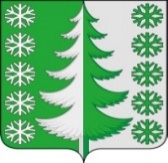 Ханты-Мансийский автономный округ - ЮграХанты-Мансийский муниципальный районмуниципальное образованиесельское поселение ВыкатнойАДМИНИСТРАЦИЯ СЕЛЬСКОГО ПОСЕЛЕНИЯПОСТАНОВЛЕНИЕот 21.12.2021                                                                                                       № 97 п. ВыкатнойОб утверждении Порядка учета бюджетных и денежных обязательств получателей средств бюджета сельского поселения ВыкатнойВ соответствии со статьей 219 Бюджетного кодекса Российской Федерации, в целях организации работы по постановке на учет бюджетных и денежных обязательств сельского поселения Выкатной, подлежащих исполнению, руководствуясь Уставом сельского поселения Выкатной:1. Утвердить Порядок учета бюджетных и денежных обязательств получателей средств бюджета сельского поселения Выкатной согласно приложению к настоящему постановлению.2. Настоящее постановление вступает в силу с 01.01.2022 года. Глава сельскогопоселения Выкатной                                                                         Н.Г. ЩепёткинПриложение к постановлению администрации сельского поселения Выкатнойот 21.12.2021 № 97Порядок учета бюджетных и денежных обязательствполучателей средств бюджета сельского поселения Выкатной1. Общие положения1.1 Порядок учета бюджетных и денежных обязательств получателей средств бюджета сельского поселения Выкатной (далее - порядок) разработан на основании статьи 219 Бюджетного кодекса Российской Федерации и устанавливает порядок учета бюджетных и денежных обязательств получателей средств бюджета сельского поселения Выкатной (далее - бюджетные обязательства, денежные обязательства).1.2. Учет бюджетных и денежных обязательств осуществляется в автоматизированной системе планирования, бухгалтерского учета и анализа исполнения бюджета "Бюджет поселения" (далее - АС "Бюджет поселения") в разрезе лицевых счетов, открытых получателям средств бюджета сельского поселения (далее - получатели средств бюджета поселения). 1.3. В соответствии с настоящим порядком в администрации сельского поселения подлежат учету бюджетные и денежные обязательства, подлежащие оплате за счет средств бюджета сельского поселения Выкатной (далее - бюджет поселения) и иных средств финансирования.1.4. В целях применения настоящего порядка под получателями бюджетных средств понимаются казенные учреждения сельского поселения Выкатной.1.5. Получатели бюджетных средств принимают бюджетные и денежные обязательства, подлежащие исполнению за счет средств бюджета поселения, в пределах доведенных им лимитов бюджетных обязательств и с учетом уже принятых и неисполненных обязательств.1.6. Постановка на учет бюджетного и денежного обязательства и внесение изменений в поставленное на учет бюджетное обязательство осуществляется на основании документов, предусмотренных в графах 2 и 3 Перечня документов, на основании которых возникают бюджетные обязательства получателей средств бюджета поселения, и документов, подтверждающих возникновение денежных обязательств получателей средств бюджета поселения, на основании которых возникают бюджетные обязательства получателей средств бюджета поселения, и документов, подтверждающих возникновение денежных обязательств получателей средств бюджета поселения, согласно приложению к настоящему порядку (далее - Перечень).1.7. Бюджетные обязательства, принятые на текущий финансовый год, на первый и второй год планового периода, учитываются отдельно по кодам классификации расходов бюджета в соответствии с условиями документов, предусмотренных Перечнем.1.8. Расходы по обязательствам, не подтвержденным в качестве бюджетных обязательств в соответствии с настоящим порядком, к исполнению не принимаются, санкционированию не подлежат.1.9. В случае реорганизации получателя бюджетных средств бюджета поселения, принятые им и неисполненные бюджетные обязательства, возлагаются на его правопреемника.2. Порядок учета бюджетных обязательствполучателей бюджетных средств бюджета поселения2.1. Регистрация бюджетных обязательств.2.1.1. В целях осуществления учета бюджетного обязательства получатели бюджетных средств представляют в администрацию сельского поселения оригиналы документов, предусмотренные Перечнем.2.1.2. Контракты, заключенные и внесенные в реестр контрактов на Официальном сайте Единой информационной системы в сфере закупок (далее – реестр) в предшествующем году со сроком исполнения в текущем году, предоставляются получателями средств бюджета поселения до 1 февраля текущего финансового года и подлежат регистрации в текущем финансовом году.Контракты, не подлежащие внесению в реестр, в том числе заключенные в соответствие с частью 1 статьи 93 Федерального закона от 05.04.2013 № 44-ФЗ «О контрактной системе в сфере закупок товаров, работ, услуг для обеспечения государственных и муниципальных нужд» предоставляется получателями средств бюджета поселения в течение 3 рабочих дня со дня их подписания.2.1.3.  Принятие на учет бюджетного обязательства осуществляется после проверки:- соответствия значения показателей в документе утвержденным показателям бюджетной сметы получателя бюджетных средств, по которому принимается бюджетное обязательство;- наличия свободного остатка лимитов бюджетных обязательств, доведенных по соответствующим кодам расходов, по которым приняты бюджетные обязательства.2.1.4. Администрация сельского поселения в течение двух рабочих дней после предоставления документов, предусмотренных в Перечне, получателем бюджетных средств осуществляет проверку представленных документов в соответствии с пунктом 2.1.3. настоящего порядка.2.1.5. Расшифровка к бюджетному обязательству должна содержать в обязательном порядке следующую информацию:1) реквизиты документа (номер, дату);2) сумму бюджетного обязательства в валюте Российской Федерации (рублях);3) сумму бюджетного обязательства, подлежащую оплате в текущем финансовом году;4) наименование получателя средств;5) дату начала и дату окончания срока выполнения бюджетного обязательства;6) краткое содержание;7) информацию об условиях оплаты;8) кода (кодов) классификации расходов бюджета, по которому принято бюджетное обязательство, наименование получателя бюджетных средств бюджета поселения, являющегося плательщиком суммы подлежащей оплате;9) график оплаты бюджетного обязательства по коду (кодам) классификации расходов бюджета.2.2. Внесение изменений в бюджетные обязательства2.2.1. Основаниями внесения изменений в бюджетное обязательство по контрактам получателей бюджетных средств являются:- внесение изменений в контракт, касающихся: реквизитов контракта, наименования, условий оплаты, суммы контракта;- расторжение контракта;- изменение сумм бюджетных обязательств по кодам бюджетной классификации;- изменение кодов классификации расходов бюджета поселения, по которым зарегистрированы бюджетные обязательства;- иные основания, в соответствии с законодательством Российской Федерации.2.2.2. В случае внесения изменений или дополнений в документы, предусмотренные в Перечне, на основании которых было принято бюджетное обязательство, получатели бюджетных средств поселения обязаны представить в следующие документы:- дополнительное соглашение, либо иные документы, служащие основанием для изменений и дополнений к бюджетному обязательству;- пояснительная записка о причинах внесения изменений; - в случае, предусмотренном в п. 2.1.2 предоставляется расшифровка с изменением.2.2.3. Сумма изменяемого бюджетного обязательства не должна быть меньше фактического исполнения по нему.2.2.4. При внесении получателем средств бюджета поселения изменений в бюджетное обязательство специалисты администрации сельского поселения вносят соответствующие изменения в расшифровку к бюджетному обязательству в АС «Бюджет поселения» посредством его перерегистрации с учетом вносимых изменений. В течение двух рабочих дней с даты представления получателями средств бюджета поселения документа, в соответствии с Перечнем, осуществляет проверку наличия основания для внесения изменений в бюджетное обязательство по контракту в соответствии с пунктом 2.1.2. настоящего порядка.2.2.5. При положительном результате проверки подтверждаются внесенные получателем бюджетных средств изменения в учтенное бюджетное обязательство, путем внесения изменений в расшифровку к бюджетному обязательству за счет средств бюджета в АС «Бюджет поселения». В случаях, предусмотренных п. 2.1.2 при положительном результате формируется извещение о постановке на учет (изменении) бюджетного обязательства в финансовом органе, посредством использования АС «Бюджет поселения».С этого момента бюджетное обязательство учитывается с учетом внесенных в него изменений.2.2.6. При отрицательном результате проверки принимается решение об отказе в принятии к учету изменений и возвращает документ, предусмотренный Перечнем, получателям средств бюджета поселения для устранения замечаний.2.3. Бюджетные обязательства, не исполненные в отчетном финансовом году, регистрируются в текущем финансовом году в составе кредиторской задолженности в порядке, установленном настоящим порядком при наличии акта сверки расчетов с поставщиком товаров (работ, услуг) к контракту по состоянию на 1 января текущего года. При этом если коды бюджетной классификации Российской Федерации, по которым бюджетное обязательство было поставлено на учет в текущем финансовом году, в очередном финансовом году являются недействующими, то перерегистрация бюджетного обязательства осуществляется по кодам бюджетной классификации Российской Федерации, действующим в очередном финансовом году.3. Порядок учета денежных обязательств3.1. Для учета денежных обязательств получатели средств бюджета поселения предоставляют в администрацию сельского поселения документы, предусмотренные графой 3 Перечня. Документы регистрируются в журнале. 3.2. Администрация сельского поселения проверяет документы, указанные в п. 3.1., на соответствие принятому бюджетному обязательству в течение 3 рабочих дней со дня их поступления. 3.3. При положительном результате проверки соответствия документов, указанных в п. 3.1, принятому бюджетному обязательству, специалист администрации сельского поселения проставляет учетный номеров бюджетного обязательства, даты принятия на учет денежного обязательства, подписи ответственного специалиста.3.4. Учет денежных обязательств осуществляется путем внесения сведений о денежном обязательстве в Журнал учета денежных обязательств. Приложение к ПорядкуПеречень документов, на основании которых возникают бюджетные обязательства получателей средств местного бюджета, и документов, подтверждающих возникновение денежных обязательств получателей средств местного бюджета№ п/пДокумент, на основании которого возникает бюджетное обязательство получателя средств местного бюджетаДокумент, подтверждающий возникновение денежного обязательства получателя средств местного бюджета1231.Муниципальный контракт (договор) на поставку товаров, выполнение работ, оказание услуг для обеспечения муниципальных нужд, сведения о котором подлежат включению в реестр контрактовАкт выполненных работ1.Муниципальный контракт (договор) на поставку товаров, выполнение работ, оказание услуг для обеспечения муниципальных нужд, сведения о котором подлежат включению в реестр контрактовАкт об оказании услуг1.Муниципальный контракт (договор) на поставку товаров, выполнение работ, оказание услуг для обеспечения муниципальных нужд, сведения о котором подлежат включению в реестр контрактовАкт приема-передачи1.Муниципальный контракт (договор) на поставку товаров, выполнение работ, оказание услуг для обеспечения муниципальных нужд, сведения о котором подлежат включению в реестр контрактовСправка-расчет или иной документ, являющийся основанием для оплаты неустойки1.Муниципальный контракт (договор) на поставку товаров, выполнение работ, оказание услуг для обеспечения муниципальных нужд, сведения о котором подлежат включению в реестр контрактовСчет1.Муниципальный контракт (договор) на поставку товаров, выполнение работ, оказание услуг для обеспечения муниципальных нужд, сведения о котором подлежат включению в реестр контрактовСчет-фактура1.Муниципальный контракт (договор) на поставку товаров, выполнение работ, оказание услуг для обеспечения муниципальных нужд, сведения о котором подлежат включению в реестр контрактовТоварная накладная (унифицированная форма № ТОРГ-12) (ф. 0330212)1.Муниципальный контракт (договор) на поставку товаров, выполнение работ, оказание услуг для обеспечения муниципальных нужд, сведения о котором подлежат включению в реестр контрактовУниверсальный передаточный документ1.Муниципальный контракт (договор) на поставку товаров, выполнение работ, оказание услуг для обеспечения муниципальных нужд, сведения о котором подлежат включению в реестр контрактовЧек1.Муниципальный контракт (договор) на поставку товаров, выполнение работ, оказание услуг для обеспечения муниципальных нужд, сведения о котором подлежат включению в реестр контрактовИной документ, подтверждающий возникновение денежного обязательства получателя средств местного бюджета (далее - иной документ, подтверждающий возникновение денежного обязательства) по бюджетному обязательству получателя средств местного бюджета, возникшему на основании муниципального контракта2.Муниципальный контракт (договор) на поставку товаров, выполнение работ, оказание услуг, сведения о котором не подлежат включению в реестры контрактов в соответствии с законодательством Российской Федерации о контрактной системе в сфере закупок товаров, работ, услуг.Акт выполненных работ2.Муниципальный контракт (договор) на поставку товаров, выполнение работ, оказание услуг, сведения о котором не подлежат включению в реестры контрактов в соответствии с законодательством Российской Федерации о контрактной системе в сфере закупок товаров, работ, услуг.Акт об оказании услуг2.Муниципальный контракт (договор) на поставку товаров, выполнение работ, оказание услуг, сведения о котором не подлежат включению в реестры контрактов в соответствии с законодательством Российской Федерации о контрактной системе в сфере закупок товаров, работ, услуг.Акт приема-передачи2.Муниципальный контракт (договор) на поставку товаров, выполнение работ, оказание услуг, сведения о котором не подлежат включению в реестры контрактов в соответствии с законодательством Российской Федерации о контрактной системе в сфере закупок товаров, работ, услуг.Справка-расчет или иной документ, являющийся основанием для оплаты неустойки2.Муниципальный контракт (договор) на поставку товаров, выполнение работ, оказание услуг, сведения о котором не подлежат включению в реестры контрактов в соответствии с законодательством Российской Федерации о контрактной системе в сфере закупок товаров, работ, услуг.Счет2.Муниципальный контракт (договор) на поставку товаров, выполнение работ, оказание услуг, сведения о котором не подлежат включению в реестры контрактов в соответствии с законодательством Российской Федерации о контрактной системе в сфере закупок товаров, работ, услуг.Счет-фактура2.Муниципальный контракт (договор) на поставку товаров, выполнение работ, оказание услуг, сведения о котором не подлежат включению в реестры контрактов в соответствии с законодательством Российской Федерации о контрактной системе в сфере закупок товаров, работ, услуг.Товарная накладная (унифицированная форма № ТОРГ-12) (ф. 0330212)2.Муниципальный контракт (договор) на поставку товаров, выполнение работ, оказание услуг, сведения о котором не подлежат включению в реестры контрактов в соответствии с законодательством Российской Федерации о контрактной системе в сфере закупок товаров, работ, услуг.Универсальный передаточный документ2.Муниципальный контракт (договор) на поставку товаров, выполнение работ, оказание услуг, сведения о котором не подлежат включению в реестры контрактов в соответствии с законодательством Российской Федерации о контрактной системе в сфере закупок товаров, работ, услуг.Чек2.Муниципальный контракт (договор) на поставку товаров, выполнение работ, оказание услуг, сведения о котором не подлежат включению в реестры контрактов в соответствии с законодательством Российской Федерации о контрактной системе в сфере закупок товаров, работ, услуг.Иной документ, подтверждающий возникновение денежного обязательства по бюджетному обязательству получателя средств местного бюджета, возникшему на основании договора3.Соглашение о предоставлении из местного бюджета бюджету бюджетной системы Российской Федерации межбюджетного трансферта, сведения о котором подлежат либо не подлежат включению в реестр соглашений (договоров) о предоставлении субсидий, бюджетных инвестиций, межбюджетных трансфертов (далее - реестр соглашений)Расчет оплаты межбюджетного трансферта, подготовленный за подписью ответственного сотрудника администрации сельского поселения Выкатной3.Соглашение о предоставлении из местного бюджета бюджету бюджетной системы Российской Федерации межбюджетного трансферта, сведения о котором подлежат либо не подлежат включению в реестр соглашений (договоров) о предоставлении субсидий, бюджетных инвестиций, межбюджетных трансфертов (далее - реестр соглашений)Иной документ, подтверждающий возникновение денежного обязательства по бюджетному обязательству получателя средств местного бюджета, возникшему на основании соглашения о предоставлении межбюджетного трансферта4.Соглашение о предоставлении субсидии юридическому лицу, иному юридическому лицу (за исключением субсидии муниципальному бюджетному или автономному учреждению) или индивидуальному предпринимателю или физическому лицу -  производителю товаров, работ, услуг,  или договор, заключенный в связи с предоставлением бюджетных инвестиций юридическому лицу в соответствии с бюджетным законодательством Российской Федерации (далее - договор (соглашение) о предоставлении субсидии и бюджетных инвестиций юридическому лицу), сведения о котором подлежат либо не подлежат включению в реестр соглашенийАкт выполненных работ4.Соглашение о предоставлении субсидии юридическому лицу, иному юридическому лицу (за исключением субсидии муниципальному бюджетному или автономному учреждению) или индивидуальному предпринимателю или физическому лицу -  производителю товаров, работ, услуг,  или договор, заключенный в связи с предоставлением бюджетных инвестиций юридическому лицу в соответствии с бюджетным законодательством Российской Федерации (далее - договор (соглашение) о предоставлении субсидии и бюджетных инвестиций юридическому лицу), сведения о котором подлежат либо не подлежат включению в реестр соглашенийАкт об оказании услуг4.Соглашение о предоставлении субсидии юридическому лицу, иному юридическому лицу (за исключением субсидии муниципальному бюджетному или автономному учреждению) или индивидуальному предпринимателю или физическому лицу -  производителю товаров, работ, услуг,  или договор, заключенный в связи с предоставлением бюджетных инвестиций юридическому лицу в соответствии с бюджетным законодательством Российской Федерации (далее - договор (соглашение) о предоставлении субсидии и бюджетных инвестиций юридическому лицу), сведения о котором подлежат либо не подлежат включению в реестр соглашенийАкт приема-передачи4.Соглашение о предоставлении субсидии юридическому лицу, иному юридическому лицу (за исключением субсидии муниципальному бюджетному или автономному учреждению) или индивидуальному предпринимателю или физическому лицу -  производителю товаров, работ, услуг,  или договор, заключенный в связи с предоставлением бюджетных инвестиций юридическому лицу в соответствии с бюджетным законодательством Российской Федерации (далее - договор (соглашение) о предоставлении субсидии и бюджетных инвестиций юридическому лицу), сведения о котором подлежат либо не подлежат включению в реестр соглашенийСправка-расчет или иной документ, являющийся основанием для оплаты неустойки4.Соглашение о предоставлении субсидии юридическому лицу, иному юридическому лицу (за исключением субсидии муниципальному бюджетному или автономному учреждению) или индивидуальному предпринимателю или физическому лицу -  производителю товаров, работ, услуг,  или договор, заключенный в связи с предоставлением бюджетных инвестиций юридическому лицу в соответствии с бюджетным законодательством Российской Федерации (далее - договор (соглашение) о предоставлении субсидии и бюджетных инвестиций юридическому лицу), сведения о котором подлежат либо не подлежат включению в реестр соглашенийСчет4.Соглашение о предоставлении субсидии юридическому лицу, иному юридическому лицу (за исключением субсидии муниципальному бюджетному или автономному учреждению) или индивидуальному предпринимателю или физическому лицу -  производителю товаров, работ, услуг,  или договор, заключенный в связи с предоставлением бюджетных инвестиций юридическому лицу в соответствии с бюджетным законодательством Российской Федерации (далее - договор (соглашение) о предоставлении субсидии и бюджетных инвестиций юридическому лицу), сведения о котором подлежат либо не подлежат включению в реестр соглашенийСчет-фактура4.Соглашение о предоставлении субсидии юридическому лицу, иному юридическому лицу (за исключением субсидии муниципальному бюджетному или автономному учреждению) или индивидуальному предпринимателю или физическому лицу -  производителю товаров, работ, услуг,  или договор, заключенный в связи с предоставлением бюджетных инвестиций юридическому лицу в соответствии с бюджетным законодательством Российской Федерации (далее - договор (соглашение) о предоставлении субсидии и бюджетных инвестиций юридическому лицу), сведения о котором подлежат либо не подлежат включению в реестр соглашенийТоварная накладная (унифицированная форма № ТОРГ-12) (ф. 0330212)4.Соглашение о предоставлении субсидии юридическому лицу, иному юридическому лицу (за исключением субсидии муниципальному бюджетному или автономному учреждению) или индивидуальному предпринимателю или физическому лицу -  производителю товаров, работ, услуг,  или договор, заключенный в связи с предоставлением бюджетных инвестиций юридическому лицу в соответствии с бюджетным законодательством Российской Федерации (далее - договор (соглашение) о предоставлении субсидии и бюджетных инвестиций юридическому лицу), сведения о котором подлежат либо не подлежат включению в реестр соглашенийЧек4.Соглашение о предоставлении субсидии юридическому лицу, иному юридическому лицу (за исключением субсидии муниципальному бюджетному или автономному учреждению) или индивидуальному предпринимателю или физическому лицу -  производителю товаров, работ, услуг,  или договор, заключенный в связи с предоставлением бюджетных инвестиций юридическому лицу в соответствии с бюджетным законодательством Российской Федерации (далее - договор (соглашение) о предоставлении субсидии и бюджетных инвестиций юридическому лицу), сведения о котором подлежат либо не подлежат включению в реестр соглашенийВ случае предоставления субсидии юридическому лицу на возмещение фактически произведенных расходов (недополученных доходов):отчет о выполнении условий, установленных при предоставлении субсидии юридическому лицу, в соответствии с порядком (правилами) предоставления субсидии юридическому лицу;документы, подтверждающие фактически произведенные расходы (недополученные доходы) в соответствии с порядком (правилами) предоставления субсидии юридическому лицу;заявка на перечисление субсидии юридическому лицу по форме, установленной в соответствии с порядком (правилами) предоставления указанной субсидии (далее - Заявка на перечисление субсидии юридическому лицу) (при наличии)4.Соглашение о предоставлении субсидии юридическому лицу, иному юридическому лицу (за исключением субсидии муниципальному бюджетному или автономному учреждению) или индивидуальному предпринимателю или физическому лицу -  производителю товаров, работ, услуг,  или договор, заключенный в связи с предоставлением бюджетных инвестиций юридическому лицу в соответствии с бюджетным законодательством Российской Федерации (далее - договор (соглашение) о предоставлении субсидии и бюджетных инвестиций юридическому лицу), сведения о котором подлежат либо не подлежат включению в реестр соглашенийИной документ, подтверждающий возникновение денежного обязательства по бюджетному обязательству получателя средств местного бюджета, возникшему на основании договора (соглашения) о предоставлении субсидии и бюджетных инвестиций юридическому лицу5.Приказ (распоряжение) об утверждении Штатного расписания с расчетом годового фонда оплаты труда (иной документ, подтверждающий возникновение бюджетного обязательства, содержащий расчет годового объема оплаты труда (денежного содержания), с указанием размера налогов, профсоюзных взносов, расчета пенсииЗаписка-расчет об исчислении среднего заработка при предоставлении отпуска, увольнении и других случаях (ф. 0504425)5.Приказ (распоряжение) об утверждении Штатного расписания с расчетом годового фонда оплаты труда (иной документ, подтверждающий возникновение бюджетного обязательства, содержащий расчет годового объема оплаты труда (денежного содержания), с указанием размера налогов, профсоюзных взносов, расчета пенсииРасчетная ведомость (ф. 0504402)5.Приказ (распоряжение) об утверждении Штатного расписания с расчетом годового фонда оплаты труда (иной документ, подтверждающий возникновение бюджетного обязательства, содержащий расчет годового объема оплаты труда (денежного содержания), с указанием размера налогов, профсоюзных взносов, расчета пенсииИной документ, подтверждающий возникновение денежного обязательства по бюджетному обязательству получателя средств местного бюджета, возникшему по реализации трудовых функций работника в соответствии с трудовым законодательством Российской Федерации, законодательством о муниципальной службе в Российской Федерации6.Исполнительный документ (исполнительный лист, судебный приказ) (далее - исполнительный документ)Бухгалтерская справка (ф. 0504833)6.Исполнительный документ (исполнительный лист, судебный приказ) (далее - исполнительный документ)График выплат по исполнительному документу, предусматривающему выплаты периодического характера6.Исполнительный документ (исполнительный лист, судебный приказ) (далее - исполнительный документ)Исполнительный документ6.Исполнительный документ (исполнительный лист, судебный приказ) (далее - исполнительный документ)Справка-расчет6.Исполнительный документ (исполнительный лист, судебный приказ) (далее - исполнительный документ)Иной документ, подтверждающий возникновение денежного обязательства по бюджетному обязательству получателя средств местного бюджета, возникшему на основании исполнительного документа7.Решение налогового органа о взыскании налога, сбора, пеней и штрафов (далее - решение налогового органа)Бухгалтерская справка (ф. 0504833)7.Решение налогового органа о взыскании налога, сбора, пеней и штрафов (далее - решение налогового органа)Решение налогового органа7.Решение налогового органа о взыскании налога, сбора, пеней и штрафов (далее - решение налогового органа)Справка-расчет7.Решение налогового органа о взыскании налога, сбора, пеней и штрафов (далее - решение налогового органа)Иной документ, подтверждающий возникновение денежного обязательства по бюджетному обязательству получателя средств местного бюджета, возникшему на основании решения налогового органа8.Заявление, авансовый отчет на оплату муниципальных контрактов, осуществленных без заключения контрактаАвансовый отчет с предоставлением подтверждающих документов 8.Заявление, авансовый отчет на оплату муниципальных контрактов, осуществленных без заключения контрактаЧек8.Заявление, авансовый отчет на оплату муниципальных контрактов, осуществленных без заключения контрактаЗаявление с предоставлением подтверждающих документов9.Исполнительный документ о выплате физическому лицу, муниципальный правовой акт о выплате физическому лицу Исполнительный документ9.Исполнительный документ о выплате физическому лицу, муниципальный правовой акт о выплате физическому лицу Муниципальный правовой акт9.Исполнительный документ о выплате физическому лицу, муниципальный правовой акт о выплате физическому лицу Иной документ, подтверждающий возникновение денежного обязательства по бюджетному обязательству получателя средств местного бюджета, возникшему на основании документа о выплате физическому лицу